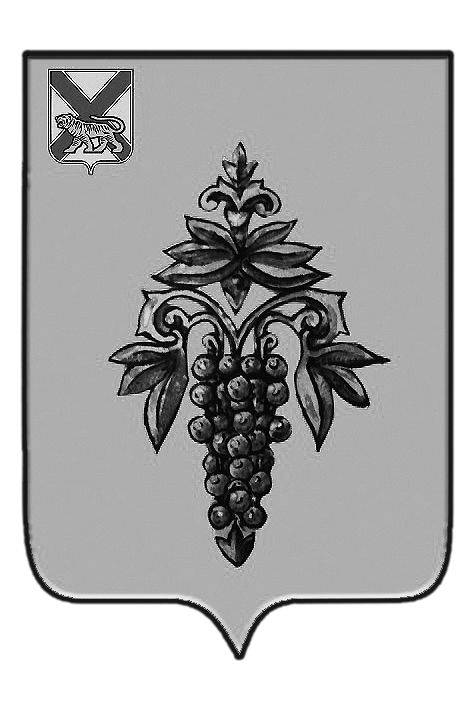 ДУМА ЧУГУЕВСКОГО МУНИЦИПАЛЬНОГО РАЙОНА Р  Е  Ш  Е  Н  И  Е	На основании статьи 18 Устава Чугуевского муниципального района,  статьи 54  Регламента Думы Чугуевского муниципального района, утвержденного решением Думы Чугуевского муниципального района от 30 апреля 2010 года № 14, Дума Чугуевского муниципального района  РЕШИЛА:	1. Признать обращение депутата Думы Чугуевского муниципального района Шустикова А.Н. депутатским запросом (прилагается).	2. Направить депутатский запрос депутата Думы Чугуевского муниципального района Шустикова А.Н.   и.о. директора Департамента лесного хозяйства Приморского края Иванову В.В.	3. Настоящее решение вступает в силу со дня его принятия.Приложение к решению Думы Чугуевского муниципального района от 27.11.2015. № 31ДЕПУТАТСКИЙ ЗАПРОС Депутата Думы Чугуевского муниципального районаШустикова А.НИ. о. директора Департамента лесного хозяйства Приморского края Иванову В. В.Уважаемый Владимир Валерьевич!В январе 2013 года Дума Чугуевского муниципального района Приморского края обратилась в Минприроды России и Рослесхоз с обращением о необходимости принятия решение по определению границ лесных участков ликвидированного в 1988 году Чугуевского межсовхозного лесхоза и передачи  лесного фонда в управление КГКУ «Приморское лесничество». Для решения данного вопроса Рослесхозом было направлено письмо в Департамент лесного хозяйства Приморского края о подготовке предложений по внесению изменений в приказ Рослесхоза от 09.12.2008 года № 382 «Об определении количества лесничеств на территории Приморского края и установлению их границ» (в редакции приказа Рослесхоза от 13.05.2009 г. № 197 «О внесении изменений в приказ Федерального агентства лесного хозяйства от 09.12.2008 г. № 382 «Об определении количества лесничеств на территории Приморского края и установлению их границ») (прилагается).Прошло почти три года, но лесные участки в границах бывшего Чугуевского межсовхозного лесхоза, имеющие статус федеральной собственности, так и не переданы в управление уполномоченному органу исполнительной власти Приморского края в области лесных отношений. В этих лесах, по-прежнему, не проектируется и не проводится комплекс мероприятий по охране, защите, воспроизводству лесов. Отсутствие государственного заказа на проведение данных мероприятий способствует возникновению бесконтрольных рубок леса и лесных пожаров. Так называемые «бесхозные» леса на площади 24443 га. с общим запасом насаждений 2 млн. 099 тыс. м3 (лесоустройство 1978 года) с 2003 года выведены из хозяйственного оборота. Нонсенс!! Решение данного вопроса позволит в данных лесах вести хозяйственную деятельность и проводить комплекс мероприятий по охране, защите, воспроизводству лесов, что положительно повлияет на экономическую, социальную и экологическую обстановку в Чугуевском районе.В связи с вышеизложенным, Дума Чугуевского муниципального района просит Вас рассмотреть настоящий запрос, провести проверку по неисполнению поручений Рослесхоза по определению границ лесных участков ликвидированного Чугуевского межсовхозного лесхоза. О результатах рассмотрения запроса прошу дать ответ в установленные законом сроки и направить ответ по адресу: 692623 с. Чугуевка, ул. 50 лет Октября 193 Дума Чугуевского муниципального района.Приложения:1. Письмо Рослесхоза «О рассмотрении обращения» от 02.04.2013 г. № АЖ-06-27/3168                                                          			1 экз. на 1 стр. (копия).2. Письмо Федерального агентства лесного хозяйства «Об установлении границ лесничеств» от 15.02.2013 № НК-06-27/1440			1 экз. на 1 стр. (копия).3. Письмо Минприроды России «О результатах рассмотрения решения Думы Чугуевского муниципального района» от 08.04.2013 г. № 16-29/6259 - 1 экз. на 1 стр. (копия).От 27.11.2015г.№  31 О депутатском запросе депутата Думы Чугуевского муниципального района Шустикова А.Н.О депутатском запросе депутата Думы Чугуевского муниципального района Шустикова А.Н.Председатель ДумыЧугуевского муниципального района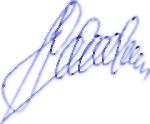 П.И.Федоренко